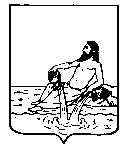 ВЕЛИКОУСТЮГСКАЯ ДУМАВЕЛИКОУСТЮГСКОГО МУНИЦИПАЛЬНОГО ОКРУГАР Е Ш Е Н И Е   от       28.02.2023           №     19                  ___________________________________________________________________________                   ______________________г. Великий УстюгРуководствуясь статьями 61, 62, 63, 64 Гражданского кодекса Российской Федерации, Федеральным законом от 06.10.2003 №131-ФЗ «Об общих принципах организации местного самоуправления в Российской Федерации», Федеральным законом от 08.08.2001 № 129-ФЗ «О государственной регистрации юридических лиц и индивидуальных предпринимателей», законом Вологодской области от 28.04.2022 № 5115-ОЗ «О преобразовании всех поселений, входящих в состав Великоустюгского муниципального района Вологодской области, путем их объединения, наделении вновь образованного муниципального образования статусом муниципального округа и установлении границ Великоустюгского муниципального округа Вологодской области», решением Великоустюгской Думы Великоустюгского муниципального округа Вологодской области от 27.09.2022 № 13 «О ликвидации Советов городских поселений Великоустюгского муниципального района», Великоустюгская Дума РЕШИЛА:1. Утвердить ликвидационный баланс Совета городского поселения «Город Великий Устюг» (ИНН 3526020171) согласно приложению к настоящему решению.2. Уполномочить ликвидатора Совета городского поселения «Город Великий Устюг» уведомить регистрирующий орган о завершении ликвидации юридического лица в порядке, установленном действующим законодательством Российской Федерации.3. Настоящее решение вступает в силу после подписания. Об утверждении ликвидационного     баланса Совета городского поселения «Город Великий Устюг»Председатель Великоустюгской Думы_______________С.А. КапустинГлава Великоустюгского муниципального округа Вологодской области _______________А.В. Кузьмин     Приложениек решению Великоустюгской Думыот 28.02.2023 № 19Приложениек решению Великоустюгской Думыот 28.02.2023 № 19Приложениек решению Великоустюгской Думыот 28.02.2023 № 19Приложениек решению Великоустюгской Думыот 28.02.2023 № 19Приложениек решению Великоустюгской Думыот 28.02.2023 № 19Приложениек решению Великоустюгской Думыот 28.02.2023 № 19Приложениек решению Великоустюгской Думыот 28.02.2023 № 19Приложениек решению Великоустюгской Думыот 28.02.2023 № 19Приложениек решению Великоустюгской Думыот 28.02.2023 № 19Приложениек решению Великоустюгской Думыот 28.02.2023 № 19Приложениек решению Великоустюгской Думыот 28.02.2023 № 19Приложениек решению Великоустюгской Думыот 28.02.2023 № 19Приложениек решению Великоустюгской Думыот 28.02.2023 № 19Приложениек решению Великоустюгской Думыот 28.02.2023 № 19Приложениек решению Великоустюгской Думыот 28.02.2023 № 19Приложениек решению Великоустюгской Думыот 28.02.2023 № 19Приложениек решению Великоустюгской Думыот 28.02.2023 № 19Приложениек решению Великоустюгской Думыот 28.02.2023 № 19Приложениек решению Великоустюгской Думыот 28.02.2023 № 19Приложениек решению Великоустюгской Думыот 28.02.2023 № 19Приложениек решению Великоустюгской Думыот 28.02.2023 № 19Приложениек решению Великоустюгской Думыот 28.02.2023 № 19Приложениек решению Великоустюгской Думыот 28.02.2023 № 19Приложениек решению Великоустюгской Думыот 28.02.2023 № 19ЛИКВИДАЦИОННЫЙ БАЛАНСЛИКВИДАЦИОННЫЙ БАЛАНСЛИКВИДАЦИОННЫЙ БАЛАНСЛИКВИДАЦИОННЫЙ БАЛАНСЛИКВИДАЦИОННЫЙ БАЛАНСЛИКВИДАЦИОННЫЙ БАЛАНСЛИКВИДАЦИОННЫЙ БАЛАНСЛИКВИДАЦИОННЫЙ БАЛАНСЛИКВИДАЦИОННЫЙ БАЛАНСЛИКВИДАЦИОННЫЙ БАЛАНСЛИКВИДАЦИОННЫЙ БАЛАНСЛИКВИДАЦИОННЫЙ БАЛАНСЛИКВИДАЦИОННЫЙ БАЛАНСЛИКВИДАЦИОННЫЙ БАЛАНСЛИКВИДАЦИОННЫЙ БАЛАНСЛИКВИДАЦИОННЫЙ БАЛАНСЛИКВИДАЦИОННЫЙ БАЛАНСЛИКВИДАЦИОННЫЙ БАЛАНСЛИКВИДАЦИОННЫЙ БАЛАНСЛИКВИДАЦИОННЫЙ БАЛАНСЛИКВИДАЦИОННЫЙ БАЛАНСЛИКВИДАЦИОННЫЙ БАЛАНСЛИКВИДАЦИОННЫЙ БАЛАНСЛИКВИДАЦИОННЫЙ БАЛАНСЛИКВИДАЦИОННЫЙ БАЛАНСГЛАВНОГО РАСПОРЯДИТЕЛЯ, РАСПОРЯДИТЕЛЯ, ПОЛУЧАТЕЛЯ БЮДЖЕТНЫХ СРЕДСТВ,ГЛАВНОГО РАСПОРЯДИТЕЛЯ, РАСПОРЯДИТЕЛЯ, ПОЛУЧАТЕЛЯ БЮДЖЕТНЫХ СРЕДСТВ,ГЛАВНОГО РАСПОРЯДИТЕЛЯ, РАСПОРЯДИТЕЛЯ, ПОЛУЧАТЕЛЯ БЮДЖЕТНЫХ СРЕДСТВ,ГЛАВНОГО РАСПОРЯДИТЕЛЯ, РАСПОРЯДИТЕЛЯ, ПОЛУЧАТЕЛЯ БЮДЖЕТНЫХ СРЕДСТВ,ГЛАВНОГО РАСПОРЯДИТЕЛЯ, РАСПОРЯДИТЕЛЯ, ПОЛУЧАТЕЛЯ БЮДЖЕТНЫХ СРЕДСТВ,ГЛАВНОГО РАСПОРЯДИТЕЛЯ, РАСПОРЯДИТЕЛЯ, ПОЛУЧАТЕЛЯ БЮДЖЕТНЫХ СРЕДСТВ,ГЛАВНОГО РАСПОРЯДИТЕЛЯ, РАСПОРЯДИТЕЛЯ, ПОЛУЧАТЕЛЯ БЮДЖЕТНЫХ СРЕДСТВ,ГЛАВНОГО РАСПОРЯДИТЕЛЯ, РАСПОРЯДИТЕЛЯ, ПОЛУЧАТЕЛЯ БЮДЖЕТНЫХ СРЕДСТВ,ГЛАВНОГО РАСПОРЯДИТЕЛЯ, РАСПОРЯДИТЕЛЯ, ПОЛУЧАТЕЛЯ БЮДЖЕТНЫХ СРЕДСТВ,ГЛАВНОГО РАСПОРЯДИТЕЛЯ, РАСПОРЯДИТЕЛЯ, ПОЛУЧАТЕЛЯ БЮДЖЕТНЫХ СРЕДСТВ,ГЛАВНОГО РАСПОРЯДИТЕЛЯ, РАСПОРЯДИТЕЛЯ, ПОЛУЧАТЕЛЯ БЮДЖЕТНЫХ СРЕДСТВ,ГЛАВНОГО РАСПОРЯДИТЕЛЯ, РАСПОРЯДИТЕЛЯ, ПОЛУЧАТЕЛЯ БЮДЖЕТНЫХ СРЕДСТВ,ГЛАВНОГО РАСПОРЯДИТЕЛЯ, РАСПОРЯДИТЕЛЯ, ПОЛУЧАТЕЛЯ БЮДЖЕТНЫХ СРЕДСТВ,ГЛАВНОГО РАСПОРЯДИТЕЛЯ, РАСПОРЯДИТЕЛЯ, ПОЛУЧАТЕЛЯ БЮДЖЕТНЫХ СРЕДСТВ,ГЛАВНОГО РАСПОРЯДИТЕЛЯ, РАСПОРЯДИТЕЛЯ, ПОЛУЧАТЕЛЯ БЮДЖЕТНЫХ СРЕДСТВ,ГЛАВНОГО РАСПОРЯДИТЕЛЯ, РАСПОРЯДИТЕЛЯ, ПОЛУЧАТЕЛЯ БЮДЖЕТНЫХ СРЕДСТВ,ГЛАВНОГО РАСПОРЯДИТЕЛЯ, РАСПОРЯДИТЕЛЯ, ПОЛУЧАТЕЛЯ БЮДЖЕТНЫХ СРЕДСТВ,ГЛАВНОГО РАСПОРЯДИТЕЛЯ, РАСПОРЯДИТЕЛЯ, ПОЛУЧАТЕЛЯ БЮДЖЕТНЫХ СРЕДСТВ,ГЛАВНОГО РАСПОРЯДИТЕЛЯ, РАСПОРЯДИТЕЛЯ, ПОЛУЧАТЕЛЯ БЮДЖЕТНЫХ СРЕДСТВ,ГЛАВНОГО РАСПОРЯДИТЕЛЯ, РАСПОРЯДИТЕЛЯ, ПОЛУЧАТЕЛЯ БЮДЖЕТНЫХ СРЕДСТВ,ГЛАВНОГО РАСПОРЯДИТЕЛЯ, РАСПОРЯДИТЕЛЯ, ПОЛУЧАТЕЛЯ БЮДЖЕТНЫХ СРЕДСТВ,ГЛАВНОГО РАСПОРЯДИТЕЛЯ, РАСПОРЯДИТЕЛЯ, ПОЛУЧАТЕЛЯ БЮДЖЕТНЫХ СРЕДСТВ,ГЛАВНОГО РАСПОРЯДИТЕЛЯ, РАСПОРЯДИТЕЛЯ, ПОЛУЧАТЕЛЯ БЮДЖЕТНЫХ СРЕДСТВ,ГЛАВНОГО РАСПОРЯДИТЕЛЯ, РАСПОРЯДИТЕЛЯ, ПОЛУЧАТЕЛЯ БЮДЖЕТНЫХ СРЕДСТВ,ГЛАВНОГО РАСПОРЯДИТЕЛЯ, РАСПОРЯДИТЕЛЯ, ПОЛУЧАТЕЛЯ БЮДЖЕТНЫХ СРЕДСТВ,ГЛАВНОГО АДМИНИСТРАТОРА, АДМИНИСТРАТОРА ИСТОЧНИКОВ ФИНАНСИРОВАНИЯ ДЕФИЦИТА БЮДЖЕТА,ГЛАВНОГО АДМИНИСТРАТОРА, АДМИНИСТРАТОРА ИСТОЧНИКОВ ФИНАНСИРОВАНИЯ ДЕФИЦИТА БЮДЖЕТА,ГЛАВНОГО АДМИНИСТРАТОРА, АДМИНИСТРАТОРА ИСТОЧНИКОВ ФИНАНСИРОВАНИЯ ДЕФИЦИТА БЮДЖЕТА,ГЛАВНОГО АДМИНИСТРАТОРА, АДМИНИСТРАТОРА ИСТОЧНИКОВ ФИНАНСИРОВАНИЯ ДЕФИЦИТА БЮДЖЕТА,ГЛАВНОГО АДМИНИСТРАТОРА, АДМИНИСТРАТОРА ИСТОЧНИКОВ ФИНАНСИРОВАНИЯ ДЕФИЦИТА БЮДЖЕТА,ГЛАВНОГО АДМИНИСТРАТОРА, АДМИНИСТРАТОРА ИСТОЧНИКОВ ФИНАНСИРОВАНИЯ ДЕФИЦИТА БЮДЖЕТА,ГЛАВНОГО АДМИНИСТРАТОРА, АДМИНИСТРАТОРА ИСТОЧНИКОВ ФИНАНСИРОВАНИЯ ДЕФИЦИТА БЮДЖЕТА,ГЛАВНОГО АДМИНИСТРАТОРА, АДМИНИСТРАТОРА ИСТОЧНИКОВ ФИНАНСИРОВАНИЯ ДЕФИЦИТА БЮДЖЕТА,ГЛАВНОГО АДМИНИСТРАТОРА, АДМИНИСТРАТОРА ИСТОЧНИКОВ ФИНАНСИРОВАНИЯ ДЕФИЦИТА БЮДЖЕТА,ГЛАВНОГО АДМИНИСТРАТОРА, АДМИНИСТРАТОРА ИСТОЧНИКОВ ФИНАНСИРОВАНИЯ ДЕФИЦИТА БЮДЖЕТА,ГЛАВНОГО АДМИНИСТРАТОРА, АДМИНИСТРАТОРА ИСТОЧНИКОВ ФИНАНСИРОВАНИЯ ДЕФИЦИТА БЮДЖЕТА,ГЛАВНОГО АДМИНИСТРАТОРА, АДМИНИСТРАТОРА ИСТОЧНИКОВ ФИНАНСИРОВАНИЯ ДЕФИЦИТА БЮДЖЕТА,ГЛАВНОГО АДМИНИСТРАТОРА, АДМИНИСТРАТОРА ИСТОЧНИКОВ ФИНАНСИРОВАНИЯ ДЕФИЦИТА БЮДЖЕТА,ГЛАВНОГО АДМИНИСТРАТОРА, АДМИНИСТРАТОРА ИСТОЧНИКОВ ФИНАНСИРОВАНИЯ ДЕФИЦИТА БЮДЖЕТА,ГЛАВНОГО АДМИНИСТРАТОРА, АДМИНИСТРАТОРА ИСТОЧНИКОВ ФИНАНСИРОВАНИЯ ДЕФИЦИТА БЮДЖЕТА,ГЛАВНОГО АДМИНИСТРАТОРА, АДМИНИСТРАТОРА ИСТОЧНИКОВ ФИНАНСИРОВАНИЯ ДЕФИЦИТА БЮДЖЕТА,ГЛАВНОГО АДМИНИСТРАТОРА, АДМИНИСТРАТОРА ИСТОЧНИКОВ ФИНАНСИРОВАНИЯ ДЕФИЦИТА БЮДЖЕТА,ГЛАВНОГО АДМИНИСТРАТОРА, АДМИНИСТРАТОРА ИСТОЧНИКОВ ФИНАНСИРОВАНИЯ ДЕФИЦИТА БЮДЖЕТА,ГЛАВНОГО АДМИНИСТРАТОРА, АДМИНИСТРАТОРА ИСТОЧНИКОВ ФИНАНСИРОВАНИЯ ДЕФИЦИТА БЮДЖЕТА,ГЛАВНОГО АДМИНИСТРАТОРА, АДМИНИСТРАТОРА ИСТОЧНИКОВ ФИНАНСИРОВАНИЯ ДЕФИЦИТА БЮДЖЕТА,ГЛАВНОГО АДМИНИСТРАТОРА, АДМИНИСТРАТОРА ИСТОЧНИКОВ ФИНАНСИРОВАНИЯ ДЕФИЦИТА БЮДЖЕТА,ГЛАВНОГО АДМИНИСТРАТОРА, АДМИНИСТРАТОРА ИСТОЧНИКОВ ФИНАНСИРОВАНИЯ ДЕФИЦИТА БЮДЖЕТА,ГЛАВНОГО АДМИНИСТРАТОРА, АДМИНИСТРАТОРА ИСТОЧНИКОВ ФИНАНСИРОВАНИЯ ДЕФИЦИТА БЮДЖЕТА,ГЛАВНОГО АДМИНИСТРАТОРА, АДМИНИСТРАТОРА ИСТОЧНИКОВ ФИНАНСИРОВАНИЯ ДЕФИЦИТА БЮДЖЕТА,ГЛАВНОГО АДМИНИСТРАТОРА, АДМИНИСТРАТОРА ИСТОЧНИКОВ ФИНАНСИРОВАНИЯ ДЕФИЦИТА БЮДЖЕТА,КОДЫКОДЫФорма по ОКУДФорма по ОКУДФорма по ОКУД05032300503230на 28 февраля 2023 годана 28 февраля 2023 годана 28 февраля 2023 годаДатаДатаДатаДатаДатаДатаДатаДата28.02.202328.02.2023Главный распорядитель, распорядитель, получатель бюджетных средств,Главный распорядитель, распорядитель, получатель бюджетных средств,Главный распорядитель, распорядитель, получатель бюджетных средств,Главный распорядитель, распорядитель, получатель бюджетных средств,Главный распорядитель, распорядитель, получатель бюджетных средств,Главный распорядитель, распорядитель, получатель бюджетных средств,Главный распорядитель, распорядитель, получатель бюджетных средств,Главный распорядитель, распорядитель, получатель бюджетных средств,Главный распорядитель, распорядитель, получатель бюджетных средств,Главный распорядитель, распорядитель, получатель бюджетных средств,Главный распорядитель, распорядитель, получатель бюджетных средств,Главный распорядитель, распорядитель, получатель бюджетных средств,Главный распорядитель, распорядитель, получатель бюджетных средств,ОКВЭДОКВЭДОКВЭДОКВЭДОКВЭДОКВЭДОКВЭДОКВЭДОКВЭДОКВЭД8411384113главный администратор, администратор доходов бюджета,главный администратор, администратор доходов бюджета,главный администратор, администратор доходов бюджета,главный администратор, администратор доходов бюджета,главный администратор, администратор доходов бюджета,главный администратор, администратор доходов бюджета,главный администратор, администратор доходов бюджета,главный администратор, администратор доходов бюджета,главный администратор, администратор доходов бюджета,главный администратор, администратор доходов бюджета,главный администратор, администратор доходов бюджета,главный администратор, администратор доходов бюджета,главный администратор, администратор доходов бюджета,главный администратор, администратор доходов бюджета,главный администратор, администратор доходов бюджета,главный администратор, администратор доходов бюджета,главный администратор, администратор доходов бюджета,главный администратор, администратор доходов бюджета,главный администратор, администратор доходов бюджета,главный администратор, администратор доходов бюджета,главный администратор, администратор доходов бюджета,главный администратор, администратор доходов бюджета,главный администратор, администратор доходов бюджета,главный администратор, администратор источниковглавный администратор, администратор источниковглавный администратор, администратор источниковглавный администратор, администратор источниковглавный администратор, администратор источниковглавный администратор, администратор источниковглавный администратор, администратор источниковглавный администратор, администратор источниковглавный администратор, администратор источниковглавный администратор, администратор источниковглавный администратор, администратор источниковглавный администратор, администратор источниковглавный администратор, администратор источниковглавный администратор, администратор источниковглавный администратор, администратор источниковглавный администратор, администратор источниковглавный администратор, администратор источниковглавный администратор, администратор источниковглавный администратор, администратор источниковглавный администратор, администратор источниковглавный администратор, администратор источниковпо ОКПОпо ОКПО9317789593177895финансирования дефицита бюджетафинансирования дефицита бюджетафинансирования дефицита бюджетафинансирования дефицита бюджетафинансирования дефицита бюджетафинансирования дефицита бюджетафинансирования дефицита бюджетафинансирования дефицита бюджетаСОВЕТ ГОРОДСКОГО ПОСЕЛЕНИЯ "ГОРОД ВЕЛИКИЙ УСТЮГ" ВЕЛИКОУСТЮГСКОГО МУНИЦИПАЛЬНОГО РАЙОНА ВОЛОГОДСКОЙ ОБЛАСТИСОВЕТ ГОРОДСКОГО ПОСЕЛЕНИЯ "ГОРОД ВЕЛИКИЙ УСТЮГ" ВЕЛИКОУСТЮГСКОГО МУНИЦИПАЛЬНОГО РАЙОНА ВОЛОГОДСКОЙ ОБЛАСТИСОВЕТ ГОРОДСКОГО ПОСЕЛЕНИЯ "ГОРОД ВЕЛИКИЙ УСТЮГ" ВЕЛИКОУСТЮГСКОГО МУНИЦИПАЛЬНОГО РАЙОНА ВОЛОГОДСКОЙ ОБЛАСТИСОВЕТ ГОРОДСКОГО ПОСЕЛЕНИЯ "ГОРОД ВЕЛИКИЙ УСТЮГ" ВЕЛИКОУСТЮГСКОГО МУНИЦИПАЛЬНОГО РАЙОНА ВОЛОГОДСКОЙ ОБЛАСТИСОВЕТ ГОРОДСКОГО ПОСЕЛЕНИЯ "ГОРОД ВЕЛИКИЙ УСТЮГ" ВЕЛИКОУСТЮГСКОГО МУНИЦИПАЛЬНОГО РАЙОНА ВОЛОГОДСКОЙ ОБЛАСТИСОВЕТ ГОРОДСКОГО ПОСЕЛЕНИЯ "ГОРОД ВЕЛИКИЙ УСТЮГ" ВЕЛИКОУСТЮГСКОГО МУНИЦИПАЛЬНОГО РАЙОНА ВОЛОГОДСКОЙ ОБЛАСТИСОВЕТ ГОРОДСКОГО ПОСЕЛЕНИЯ "ГОРОД ВЕЛИКИЙ УСТЮГ" ВЕЛИКОУСТЮГСКОГО МУНИЦИПАЛЬНОГО РАЙОНА ВОЛОГОДСКОЙ ОБЛАСТИСОВЕТ ГОРОДСКОГО ПОСЕЛЕНИЯ "ГОРОД ВЕЛИКИЙ УСТЮГ" ВЕЛИКОУСТЮГСКОГО МУНИЦИПАЛЬНОГО РАЙОНА ВОЛОГОДСКОЙ ОБЛАСТИСОВЕТ ГОРОДСКОГО ПОСЕЛЕНИЯ "ГОРОД ВЕЛИКИЙ УСТЮГ" ВЕЛИКОУСТЮГСКОГО МУНИЦИПАЛЬНОГО РАЙОНА ВОЛОГОДСКОЙ ОБЛАСТИСОВЕТ ГОРОДСКОГО ПОСЕЛЕНИЯ "ГОРОД ВЕЛИКИЙ УСТЮГ" ВЕЛИКОУСТЮГСКОГО МУНИЦИПАЛЬНОГО РАЙОНА ВОЛОГОДСКОЙ ОБЛАСТИСОВЕТ ГОРОДСКОГО ПОСЕЛЕНИЯ "ГОРОД ВЕЛИКИЙ УСТЮГ" ВЕЛИКОУСТЮГСКОГО МУНИЦИПАЛЬНОГО РАЙОНА ВОЛОГОДСКОЙ ОБЛАСТИСОВЕТ ГОРОДСКОГО ПОСЕЛЕНИЯ "ГОРОД ВЕЛИКИЙ УСТЮГ" ВЕЛИКОУСТЮГСКОГО МУНИЦИПАЛЬНОГО РАЙОНА ВОЛОГОДСКОЙ ОБЛАСТИСОВЕТ ГОРОДСКОГО ПОСЕЛЕНИЯ "ГОРОД ВЕЛИКИЙ УСТЮГ" ВЕЛИКОУСТЮГСКОГО МУНИЦИПАЛЬНОГО РАЙОНА ВОЛОГОДСКОЙ ОБЛАСТИГлава по БКГлава по БК914914Наименование бюджетаНаименование бюджетаНаименование бюджетаНаименование бюджетаБюджет Городского поселения "Город Великий Устюг" Великоустюгского муниципального района Вологодской областиБюджет Городского поселения "Город Великий Устюг" Великоустюгского муниципального района Вологодской областиБюджет Городского поселения "Город Великий Устюг" Великоустюгского муниципального района Вологодской областиБюджет Городского поселения "Город Великий Устюг" Великоустюгского муниципального района Вологодской областиБюджет Городского поселения "Город Великий Устюг" Великоустюгского муниципального района Вологодской областиБюджет Городского поселения "Город Великий Устюг" Великоустюгского муниципального района Вологодской областиБюджет Городского поселения "Город Великий Устюг" Великоустюгского муниципального района Вологодской областиБюджет Городского поселения "Город Великий Устюг" Великоустюгского муниципального района Вологодской областиБюджет Городского поселения "Город Великий Устюг" Великоустюгского муниципального района Вологодской областиБюджет Городского поселения "Город Великий Устюг" Великоустюгского муниципального района Вологодской областиБюджет Городского поселения "Город Великий Устюг" Великоустюгского муниципального района Вологодской областиБюджет Городского поселения "Город Великий Устюг" Великоустюгского муниципального района Вологодской областиБюджет Городского поселения "Город Великий Устюг" Великоустюгского муниципального района Вологодской областиБюджет Городского поселения "Город Великий Устюг" Великоустюгского муниципального района Вологодской областиБюджет Городского поселения "Город Великий Устюг" Великоустюгского муниципального района Вологодской областиБюджет Городского поселения "Город Великий Устюг" Великоустюгского муниципального района Вологодской областиБюджет Городского поселения "Город Великий Устюг" Великоустюгского муниципального района Вологодской областипо ОКТМОпо ОКТМО1961410119614101Вид балансаКазенное учреждениеКазенное учреждениеКазенное учреждениеКазенное учреждениеКазенное учреждениеКазенное учреждениеКазенное учреждениеКазенное учреждениеКазенное учреждениеКазенное учреждениеКазенное учреждениеКазенное учреждениеКазенное учреждениеКазенное учреждениеКазенное учреждениеКазенное учреждениеКазенное учреждениеКазенное учреждениеКазенное учреждениеКазенное учреждение(разделительный, ликвидационный)(разделительный, ликвидационный)(разделительный, ликвидационный)(разделительный, ликвидационный)(разделительный, ликвидационный)(разделительный, ликвидационный)(разделительный, ликвидационный)(разделительный, ликвидационный)(разделительный, ликвидационный)(разделительный, ликвидационный)(разделительный, ликвидационный)(разделительный, ликвидационный)(разделительный, ликвидационный)(разделительный, ликвидационный)(разделительный, ликвидационный)(разделительный, ликвидационный)(разделительный, ликвидационный)(разделительный, ликвидационный)(разделительный, ликвидационный)(разделительный, ликвидационный)(разделительный, ликвидационный)(разделительный, ликвидационный)(разделительный, ликвидационный)Периодичность:Периодичность:годоваягодоваягодоваягодоваягодоваягодоваягодоваягодоваягодоваягодоваягодоваягодоваягодоваягодоваягодоваягодоваягодоваягодоваягодоваягодоваягодоваяЕдиница измерения: руб.Единица измерения: руб.Единица измерения: руб.Единица измерения: руб.Единица измерения: руб.Единица измерения: руб.Единица измерения: руб.Единица измерения: руб.Единица измерения: руб.Единица измерения: руб.Единица измерения: руб.Единица измерения: руб.Единица измерения: руб.Единица измерения: руб.Единица измерения: руб.Единица измерения: руб.Единица измерения: руб.Единица измерения: руб.Единица измерения: руб.Единица измерения: руб.Единица измерения: руб.Единица измерения: руб.по ОКЕИ383383БАЛАНС (Актив)БАЛАНС (Актив)БАЛАНС (Актив)БАЛАНС (Актив)БАЛАНС (Актив)БАЛАНС (Актив)БАЛАНС (Актив)БАЛАНС (Актив)БАЛАНС (Актив)БАЛАНС (Актив)350---------БАЛАНС (Пассив)БАЛАНС (Пассив)БАЛАНС (Пассив)БАЛАНС (Пассив)БАЛАНС (Пассив)БАЛАНС (Пассив)БАЛАНС (Пассив)БАЛАНС (Пассив)БАЛАНС (Пассив)БАЛАНС (Пассив)700---------ОТКЛОНЕНИЕОТКЛОНЕНИЕОТКЛОНЕНИЕОТКЛОНЕНИЕОТКЛОНЕНИЕОТКЛОНЕНИЕОТКЛОНЕНИЕОТКЛОНЕНИЕОТКЛОНЕНИЕОТКЛОНЕНИЕ---------------А К Т И ВА К Т И ВА К Т И ВА К Т И ВА К Т И ВА К Т И ВА К Т И ВА К Т И ВА К Т И ВА К Т И ВКод строкиНа начало годаНа начало годаНа начало годаНа начало годаНа начало годаНа начало годаНа начало годаНа конец отчетного периодаНа конец отчетного периодаНа конец отчетного периодаНа конец отчетного периодаНа конец отчетного периодаНа конец отчетного периодаНа конец отчетного периодаА К Т И ВА К Т И ВА К Т И ВА К Т И ВА К Т И ВА К Т И ВА К Т И ВА К Т И ВА К Т И ВА К Т И ВКод строкибюджетная деятельностьбюджетная деятельностьбюджетная деятельностьсредства во временном распоряжениисредства во временном распоряженииитогоитогобюджетная деятельностьсредства во временном распоряжениисредства во временном распоряжениисредства во временном распоряжениисредства во временном распоряженииитогоитого1111111111233344556777788                                 I. Нефинансовые активы                                 I. Нефинансовые активы                                 I. Нефинансовые активы                                 I. Нефинансовые активы                                 I. Нефинансовые активы                                 I. Нефинансовые активы                                 I. Нефинансовые активы                                 I. Нефинансовые активы                                 I. Нефинансовые активы                                 I. Нефинансовые активы010---------Основные средства (балансовая стоимость, 010100000)*Основные средства (балансовая стоимость, 010100000)*Основные средства (балансовая стоимость, 010100000)*Основные средства (балансовая стоимость, 010100000)*Основные средства (балансовая стоимость, 010100000)*Основные средства (балансовая стоимость, 010100000)*Основные средства (балансовая стоимость, 010100000)*Основные средства (балансовая стоимость, 010100000)*Основные средства (балансовая стоимость, 010100000)*Основные средства (балансовая стоимость, 010100000)*010---------Уменьшение стоимости основных средств**,всего*Уменьшение стоимости основных средств**,всего*Уменьшение стоимости основных средств**,всего*Уменьшение стоимости основных средств**,всего*Уменьшение стоимости основных средств**,всего*Уменьшение стоимости основных средств**,всего*Уменьшение стоимости основных средств**,всего*Уменьшение стоимости основных средств**,всего*Уменьшение стоимости основных средств**,всего*Уменьшение стоимости основных средств**,всего*020---------    в том числе:
    амортизация основных средств*    в том числе:
    амортизация основных средств*    в том числе:
    амортизация основных средств*    в том числе:
    амортизация основных средств*    в том числе:
    амортизация основных средств*    в том числе:
    амортизация основных средств*    в том числе:
    амортизация основных средств*    в том числе:
    амортизация основных средств*    в том числе:
    амортизация основных средств*    в том числе:
    амортизация основных средств*021---------Основные средства (остаточная стоимость, стр.010 - стр.020)Основные средства (остаточная стоимость, стр.010 - стр.020)Основные средства (остаточная стоимость, стр.010 - стр.020)Основные средства (остаточная стоимость, стр.010 - стр.020)Основные средства (остаточная стоимость, стр.010 - стр.020)Основные средства (остаточная стоимость, стр.010 - стр.020)Основные средства (остаточная стоимость, стр.010 - стр.020)Основные средства (остаточная стоимость, стр.010 - стр.020)Основные средства (остаточная стоимость, стр.010 - стр.020)Основные средства (остаточная стоимость, стр.010 - стр.020)030--------------Нематериальные активы (балансовая стоимость, 010200000)*Нематериальные активы (балансовая стоимость, 010200000)*Нематериальные активы (балансовая стоимость, 010200000)*Нематериальные активы (балансовая стоимость, 010200000)*Нематериальные активы (балансовая стоимость, 010200000)*Нематериальные активы (балансовая стоимость, 010200000)*Нематериальные активы (балансовая стоимость, 010200000)*Нематериальные активы (балансовая стоимость, 010200000)*Нематериальные активы (балансовая стоимость, 010200000)*Нематериальные активы (балансовая стоимость, 010200000)*040--------------Уменьшение стоимости нематериальных активов,всего *Уменьшение стоимости нематериальных активов,всего *Уменьшение стоимости нематериальных активов,всего *Уменьшение стоимости нематериальных активов,всего *Уменьшение стоимости нематериальных активов,всего *Уменьшение стоимости нематериальных активов,всего *Уменьшение стоимости нематериальных активов,всего *Уменьшение стоимости нематериальных активов,всего *Уменьшение стоимости нематериальных активов,всего *Уменьшение стоимости нематериальных активов,всего *050--------------    в том числе:
    амортизация нематериальных активов *    в том числе:
    амортизация нематериальных активов *    в том числе:
    амортизация нематериальных активов *    в том числе:
    амортизация нематериальных активов *    в том числе:
    амортизация нематериальных активов *    в том числе:
    амортизация нематериальных активов *    в том числе:
    амортизация нематериальных активов *    в том числе:
    амортизация нематериальных активов *    в том числе:
    амортизация нематериальных активов *    в том числе:
    амортизация нематериальных активов *051--------------Нематериальные активы (остаточная стоимость, стр.040 - стр.050)Нематериальные активы (остаточная стоимость, стр.040 - стр.050)Нематериальные активы (остаточная стоимость, стр.040 - стр.050)Нематериальные активы (остаточная стоимость, стр.040 - стр.050)Нематериальные активы (остаточная стоимость, стр.040 - стр.050)Нематериальные активы (остаточная стоимость, стр.040 - стр.050)Нематериальные активы (остаточная стоимость, стр.040 - стр.050)Нематериальные активы (остаточная стоимость, стр.040 - стр.050)Нематериальные активы (остаточная стоимость, стр.040 - стр.050)Нематериальные активы (остаточная стоимость, стр.040 - стр.050)060--------------Непроизведенные активы (010300000)** (остаточная стоимость)Непроизведенные активы (010300000)** (остаточная стоимость)Непроизведенные активы (010300000)** (остаточная стоимость)Непроизведенные активы (010300000)** (остаточная стоимость)Непроизведенные активы (010300000)** (остаточная стоимость)Непроизведенные активы (010300000)** (остаточная стоимость)Непроизведенные активы (010300000)** (остаточная стоимость)Непроизведенные активы (010300000)** (остаточная стоимость)Непроизведенные активы (010300000)** (остаточная стоимость)Непроизведенные активы (010300000)** (остаточная стоимость)070--------------Материальные запасы (010500000) (остаточная стоимость),всегоМатериальные запасы (010500000) (остаточная стоимость),всегоМатериальные запасы (010500000) (остаточная стоимость),всегоМатериальные запасы (010500000) (остаточная стоимость),всегоМатериальные запасы (010500000) (остаточная стоимость),всегоМатериальные запасы (010500000) (остаточная стоимость),всегоМатериальные запасы (010500000) (остаточная стоимость),всегоМатериальные запасы (010500000) (остаточная стоимость),всегоМатериальные запасы (010500000) (остаточная стоимость),всегоМатериальные запасы (010500000) (остаточная стоимость),всего080---------их них:
внеоборотныеих них:
внеоборотныеих них:
внеоборотныеих них:
внеоборотныеих них:
внеоборотныеих них:
внеоборотныеих них:
внеоборотныеих них:
внеоборотныеих них:
внеоборотныеих них:
внеоборотные081--------------Форма 0503230 с.2Форма 0503230 с.2Форма 0503230 с.2Форма 0503230 с.2Форма 0503230 с.2Форма 0503230 с.2Форма 0503230 с.2Форма 0503230 с.2Форма 0503230 с.2Форма 0503230 с.2Форма 0503230 с.2Форма 0503230 с.2Форма 0503230 с.2Форма 0503230 с.2Форма 0503230 с.2Форма 0503230 с.2Форма 0503230 с.2Форма 0503230 с.2Форма 0503230 с.2Форма 0503230 с.2Форма 0503230 с.2Форма 0503230 с.2Форма 0503230 с.2Форма 0503230 с.2Форма 0503230 с.2А К Т И ВА К Т И ВА К Т И ВА К Т И ВА К Т И ВА К Т И ВА К Т И ВА К Т И ВА К Т И ВА К Т И ВКод строкиНа начало годаНа начало годаНа начало годаНа начало годаНа начало годаНа начало годаНа начало годаНа конец отчетного периодаНа конец отчетного периодаНа конец отчетного периодаНа конец отчетного периодаНа конец отчетного периодаНа конец отчетного периодаНа конец отчетного периодаА К Т И ВА К Т И ВА К Т И ВА К Т И ВА К Т И ВА К Т И ВА К Т И ВА К Т И ВА К Т И ВА К Т И ВКод строкибюджетная деятельностьбюджетная деятельностьбюджетная деятельностьсредства во временном распоряжениисредства во временном распоряженииитогоитогобюджетная деятельностьсредства во временном распоряжениисредства во временном распоряжениисредства во временном распоряжениисредства во временном распоряженииитогоитого1111111111233344556777788Права пользования активами (01110000)**
(остаточная стоимость),всегоПрава пользования активами (01110000)**
(остаточная стоимость),всегоПрава пользования активами (01110000)**
(остаточная стоимость),всегоПрава пользования активами (01110000)**
(остаточная стоимость),всегоПрава пользования активами (01110000)**
(остаточная стоимость),всегоПрава пользования активами (01110000)**
(остаточная стоимость),всегоПрава пользования активами (01110000)**
(остаточная стоимость),всегоПрава пользования активами (01110000)**
(остаточная стоимость),всегоПрава пользования активами (01110000)**
(остаточная стоимость),всегоПрава пользования активами (01110000)**
(остаточная стоимость),всего100--------------    из них:
   долгосрочные    из них:
   долгосрочные    из них:
   долгосрочные    из них:
   долгосрочные    из них:
   долгосрочные    из них:
   долгосрочные    из них:
   долгосрочные    из них:
   долгосрочные    из них:
   долгосрочные    из них:
   долгосрочные101--------------Вложения в нефинансовые активы (010600000)Вложения в нефинансовые активы (010600000)Вложения в нефинансовые активы (010600000)Вложения в нефинансовые активы (010600000)Вложения в нефинансовые активы (010600000)Вложения в нефинансовые активы (010600000)Вложения в нефинансовые активы (010600000)Вложения в нефинансовые активы (010600000)Вложения в нефинансовые активы (010600000)Вложения в нефинансовые активы (010600000)120--------------  из них:
  внеоборотные  из них:
  внеоборотные  из них:
  внеоборотные  из них:
  внеоборотные  из них:
  внеоборотные  из них:
  внеоборотные  из них:
  внеоборотные  из них:
  внеоборотные  из них:
  внеоборотные  из них:
  внеоборотные121--------------Нефинансовые активы в пути (010700000)Нефинансовые активы в пути (010700000)Нефинансовые активы в пути (010700000)Нефинансовые активы в пути (010700000)Нефинансовые активы в пути (010700000)Нефинансовые активы в пути (010700000)Нефинансовые активы в пути (010700000)Нефинансовые активы в пути (010700000)Нефинансовые активы в пути (010700000)Нефинансовые активы в пути (010700000)130--------------Нефинансовые активы имущества казны (010800000)**
(остаточная стоимость)Нефинансовые активы имущества казны (010800000)**
(остаточная стоимость)Нефинансовые активы имущества казны (010800000)**
(остаточная стоимость)Нефинансовые активы имущества казны (010800000)**
(остаточная стоимость)Нефинансовые активы имущества казны (010800000)**
(остаточная стоимость)Нефинансовые активы имущества казны (010800000)**
(остаточная стоимость)Нефинансовые активы имущества казны (010800000)**
(остаточная стоимость)Нефинансовые активы имущества казны (010800000)**
(остаточная стоимость)Нефинансовые активы имущества казны (010800000)**
(остаточная стоимость)Нефинансовые активы имущества казны (010800000)**
(остаточная стоимость)140--------------Затраты на изготовление готовой продукции,
выполнение работ, услуг (010900000)Затраты на изготовление готовой продукции,
выполнение работ, услуг (010900000)Затраты на изготовление готовой продукции,
выполнение работ, услуг (010900000)Затраты на изготовление готовой продукции,
выполнение работ, услуг (010900000)Затраты на изготовление готовой продукции,
выполнение работ, услуг (010900000)Затраты на изготовление готовой продукции,
выполнение работ, услуг (010900000)Затраты на изготовление готовой продукции,
выполнение работ, услуг (010900000)Затраты на изготовление готовой продукции,
выполнение работ, услуг (010900000)Затраты на изготовление готовой продукции,
выполнение работ, услуг (010900000)Затраты на изготовление готовой продукции,
выполнение работ, услуг (010900000)150--------------Расходы будущих периодов (040150000)Расходы будущих периодов (040150000)Расходы будущих периодов (040150000)Расходы будущих периодов (040150000)Расходы будущих периодов (040150000)Расходы будущих периодов (040150000)Расходы будущих периодов (040150000)Расходы будущих периодов (040150000)Расходы будущих периодов (040150000)Расходы будущих периодов (040150000)160--------------Итого по разделу IИтого по разделу IИтого по разделу IИтого по разделу IИтого по разделу IИтого по разделу IИтого по разделу IИтого по разделу IИтого по разделу IИтого по разделу I190---------(стр.030+стр.060+стр.070+стр.080+стр.100+стр.120+стр.130+стр.140+
стр.150+стр.160)(стр.030+стр.060+стр.070+стр.080+стр.100+стр.120+стр.130+стр.140+
стр.150+стр.160)(стр.030+стр.060+стр.070+стр.080+стр.100+стр.120+стр.130+стр.140+
стр.150+стр.160)(стр.030+стр.060+стр.070+стр.080+стр.100+стр.120+стр.130+стр.140+
стр.150+стр.160)(стр.030+стр.060+стр.070+стр.080+стр.100+стр.120+стр.130+стр.140+
стр.150+стр.160)(стр.030+стр.060+стр.070+стр.080+стр.100+стр.120+стр.130+стр.140+
стр.150+стр.160)(стр.030+стр.060+стр.070+стр.080+стр.100+стр.120+стр.130+стр.140+
стр.150+стр.160)(стр.030+стр.060+стр.070+стр.080+стр.100+стр.120+стр.130+стр.140+
стр.150+стр.160)(стр.030+стр.060+стр.070+стр.080+стр.100+стр.120+стр.130+стр.140+
стр.150+стр.160)(стр.030+стр.060+стр.070+стр.080+стр.100+стр.120+стр.130+стр.140+
стр.150+стр.160)190---------II. Финансовые активыII. Финансовые активыII. Финансовые активыII. Финансовые активыII. Финансовые активыII. Финансовые активыII. Финансовые активыII. Финансовые активыII. Финансовые активыII. Финансовые активы200--------------Денежные средства учреждения (020100000), всегоДенежные средства учреждения (020100000), всегоДенежные средства учреждения (020100000), всегоДенежные средства учреждения (020100000), всегоДенежные средства учреждения (020100000), всегоДенежные средства учреждения (020100000), всегоДенежные средства учреждения (020100000), всегоДенежные средства учреждения (020100000), всегоДенежные средства учреждения (020100000), всегоДенежные средства учреждения (020100000), всего200--------------    в том числе:
   на лицевых счетах  учреждения  в органе казначейства
     (020110000)    в том числе:
   на лицевых счетах  учреждения  в органе казначейства
     (020110000)    в том числе:
   на лицевых счетах  учреждения  в органе казначейства
     (020110000)    в том числе:
   на лицевых счетах  учреждения  в органе казначейства
     (020110000)    в том числе:
   на лицевых счетах  учреждения  в органе казначейства
     (020110000)    в том числе:
   на лицевых счетах  учреждения  в органе казначейства
     (020110000)    в том числе:
   на лицевых счетах  учреждения  в органе казначейства
     (020110000)    в том числе:
   на лицевых счетах  учреждения  в органе казначейства
     (020110000)    в том числе:
   на лицевых счетах  учреждения  в органе казначейства
     (020110000)    в том числе:
   на лицевых счетах  учреждения  в органе казначейства
     (020110000)201--------------     в кредитной организации (020120000), всего     в кредитной организации (020120000), всего     в кредитной организации (020120000), всего     в кредитной организации (020120000), всего     в кредитной организации (020120000), всего     в кредитной организации (020120000), всего     в кредитной организации (020120000), всего     в кредитной организации (020120000), всего     в кредитной организации (020120000), всего     в кредитной организации (020120000), всего203--------------       из них:
       на депозитах (020122000), всего       из них:
       на депозитах (020122000), всего       из них:
       на депозитах (020122000), всего       из них:
       на депозитах (020122000), всего       из них:
       на депозитах (020122000), всего       из них:
       на депозитах (020122000), всего       из них:
       на депозитах (020122000), всего       из них:
       на депозитах (020122000), всего       из них:
       на депозитах (020122000), всего       из них:
       на депозитах (020122000), всего204--------------         из них:
         долгосрочные         из них:
         долгосрочные         из них:
         долгосрочные         из них:
         долгосрочные         из них:
         долгосрочные         из них:
         долгосрочные         из них:
         долгосрочные         из них:
         долгосрочные         из них:
         долгосрочные         из них:
         долгосрочные205--------------Форма 0503230 с.3Форма 0503230 с.3Форма 0503230 с.3Форма 0503230 с.3Форма 0503230 с.3Форма 0503230 с.3Форма 0503230 с.3Форма 0503230 с.3Форма 0503230 с.3Форма 0503230 с.3Форма 0503230 с.3Форма 0503230 с.3Форма 0503230 с.3Форма 0503230 с.3Форма 0503230 с.3А К Т И ВА К Т И ВА К Т И ВА К Т И ВА К Т И ВА К Т И ВА К Т И ВА К Т И ВА К Т И ВА К Т И ВКод строкиНа начало годаНа начало годаНа начало годаНа начало годаНа начало годаНа начало годаНа начало годаНа конец отчетного периодаНа конец отчетного периодаНа конец отчетного периодаНа конец отчетного периодаНа конец отчетного периодаНа конец отчетного периодаНа конец отчетного периодаА К Т И ВА К Т И ВА К Т И ВА К Т И ВА К Т И ВА К Т И ВА К Т И ВА К Т И ВА К Т И ВА К Т И ВКод строкибюджетная деятельностьбюджетная деятельностьбюджетная деятельностьсредства во временном распоряжениисредства во временном распоряженииитогоитогобюджетная деятельностьсредства во временном распоряжениисредства во временном распоряжениисредства во временном распоряжениисредства во временном распоряженииитогоитого1111111111233344556777788       в иностранной валюте  (020127000)       в иностранной валюте  (020127000)       в иностранной валюте  (020127000)       в иностранной валюте  (020127000)       в иностранной валюте  (020127000)       в иностранной валюте  (020127000)       в иностранной валюте  (020127000)       в иностранной валюте  (020127000)       в иностранной валюте  (020127000)       в иностранной валюте  (020127000)206--------------    касса (020130000)    касса (020130000)    касса (020130000)    касса (020130000)    касса (020130000)    касса (020130000)    касса (020130000)    касса (020130000)    касса (020130000)    касса (020130000)207--------------Финансовые вложения (020400000), всегоФинансовые вложения (020400000), всегоФинансовые вложения (020400000), всегоФинансовые вложения (020400000), всегоФинансовые вложения (020400000), всегоФинансовые вложения (020400000), всегоФинансовые вложения (020400000), всегоФинансовые вложения (020400000), всегоФинансовые вложения (020400000), всегоФинансовые вложения (020400000), всего240--------------  из них:
  долгосрочные  из них:
  долгосрочные  из них:
  долгосрочные  из них:
  долгосрочные  из них:
  долгосрочные  из них:
  долгосрочные  из них:
  долгосрочные  из них:
  долгосрочные  из них:
  долгосрочные  из них:
  долгосрочные241--------------Дебиторская задолженность по доходам (020500000,020900000), всегоДебиторская задолженность по доходам (020500000,020900000), всегоДебиторская задолженность по доходам (020500000,020900000), всегоДебиторская задолженность по доходам (020500000,020900000), всегоДебиторская задолженность по доходам (020500000,020900000), всегоДебиторская задолженность по доходам (020500000,020900000), всегоДебиторская задолженность по доходам (020500000,020900000), всегоДебиторская задолженность по доходам (020500000,020900000), всегоДебиторская задолженность по доходам (020500000,020900000), всегоДебиторская задолженность по доходам (020500000,020900000), всего250--------------из них:
 долгосрочнаяиз них:
 долгосрочнаяиз них:
 долгосрочнаяиз них:
 долгосрочнаяиз них:
 долгосрочнаяиз них:
 долгосрочнаяиз них:
 долгосрочнаяиз них:
 долгосрочнаяиз них:
 долгосрочнаяиз них:
 долгосрочная251--------------Дебиторская задолженность по выплатам (020600000,020800000,030300000),всегоДебиторская задолженность по выплатам (020600000,020800000,030300000),всегоДебиторская задолженность по выплатам (020600000,020800000,030300000),всегоДебиторская задолженность по выплатам (020600000,020800000,030300000),всегоДебиторская задолженность по выплатам (020600000,020800000,030300000),всегоДебиторская задолженность по выплатам (020600000,020800000,030300000),всегоДебиторская задолженность по выплатам (020600000,020800000,030300000),всегоДебиторская задолженность по выплатам (020600000,020800000,030300000),всегоДебиторская задолженность по выплатам (020600000,020800000,030300000),всегоДебиторская задолженность по выплатам (020600000,020800000,030300000),всего260--------------   из них:
   долгосрочная   из них:
   долгосрочная   из них:
   долгосрочная   из них:
   долгосрочная   из них:
   долгосрочная   из них:
   долгосрочная   из них:
   долгосрочная   из них:
   долгосрочная   из них:
   долгосрочная   из них:
   долгосрочная261--------------Расчеты по кредитам,займам (ссудам) (020700000), всегоРасчеты по кредитам,займам (ссудам) (020700000), всегоРасчеты по кредитам,займам (ссудам) (020700000), всегоРасчеты по кредитам,займам (ссудам) (020700000), всегоРасчеты по кредитам,займам (ссудам) (020700000), всегоРасчеты по кредитам,займам (ссудам) (020700000), всегоРасчеты по кредитам,займам (ссудам) (020700000), всегоРасчеты по кредитам,займам (ссудам) (020700000), всегоРасчеты по кредитам,займам (ссудам) (020700000), всегоРасчеты по кредитам,займам (ссудам) (020700000), всего270--------------   из них:
   долгосрочные   из них:
   долгосрочные   из них:
   долгосрочные   из них:
   долгосрочные   из них:
   долгосрочные   из них:
   долгосрочные   из них:
   долгосрочные   из них:
   долгосрочные   из них:
   долгосрочные   из них:
   долгосрочные271--------------Прочие расчеты с дебиторами (021000000)Прочие расчеты с дебиторами (021000000)Прочие расчеты с дебиторами (021000000)Прочие расчеты с дебиторами (021000000)Прочие расчеты с дебиторами (021000000)Прочие расчеты с дебиторами (021000000)Прочие расчеты с дебиторами (021000000)Прочие расчеты с дебиторами (021000000)Прочие расчеты с дебиторами (021000000)Прочие расчеты с дебиторами (021000000)280--------------  из них:
  расчеты с финансовым органом по поступлениям в бюджет (021002000)  из них:
  расчеты с финансовым органом по поступлениям в бюджет (021002000)  из них:
  расчеты с финансовым органом по поступлениям в бюджет (021002000)  из них:
  расчеты с финансовым органом по поступлениям в бюджет (021002000)  из них:
  расчеты с финансовым органом по поступлениям в бюджет (021002000)  из них:
  расчеты с финансовым органом по поступлениям в бюджет (021002000)  из них:
  расчеты с финансовым органом по поступлениям в бюджет (021002000)  из них:
  расчеты с финансовым органом по поступлениям в бюджет (021002000)  из них:
  расчеты с финансовым органом по поступлениям в бюджет (021002000)  из них:
  расчеты с финансовым органом по поступлениям в бюджет (021002000)281--------------  расчеты по налоговым вычетам по НДС (021010000)  расчеты по налоговым вычетам по НДС (021010000)  расчеты по налоговым вычетам по НДС (021010000)  расчеты по налоговым вычетам по НДС (021010000)  расчеты по налоговым вычетам по НДС (021010000)  расчеты по налоговым вычетам по НДС (021010000)  расчеты по налоговым вычетам по НДС (021010000)  расчеты по налоговым вычетам по НДС (021010000)  расчеты по налоговым вычетам по НДС (021010000)  расчеты по налоговым вычетам по НДС (021010000)282--------------Вложения в финансовые активы (021500000)Вложения в финансовые активы (021500000)Вложения в финансовые активы (021500000)Вложения в финансовые активы (021500000)Вложения в финансовые активы (021500000)Вложения в финансовые активы (021500000)Вложения в финансовые активы (021500000)Вложения в финансовые активы (021500000)Вложения в финансовые активы (021500000)Вложения в финансовые активы (021500000)290--------------Итого по разделу IIИтого по разделу IIИтого по разделу IIИтого по разделу IIИтого по разделу IIИтого по разделу IIИтого по разделу IIИтого по разделу IIИтого по разделу IIИтого по разделу II--------------(стр.200+стр.240+стр.250+стр.260+стр.270+стр.280+стр.290)(стр.200+стр.240+стр.250+стр.260+стр.270+стр.280+стр.290)(стр.200+стр.240+стр.250+стр.260+стр.270+стр.280+стр.290)(стр.200+стр.240+стр.250+стр.260+стр.270+стр.280+стр.290)(стр.200+стр.240+стр.250+стр.260+стр.270+стр.280+стр.290)(стр.200+стр.240+стр.250+стр.260+стр.270+стр.280+стр.290)(стр.200+стр.240+стр.250+стр.260+стр.270+стр.280+стр.290)(стр.200+стр.240+стр.250+стр.260+стр.270+стр.280+стр.290)(стр.200+стр.240+стр.250+стр.260+стр.270+стр.280+стр.290)(стр.200+стр.240+стр.250+стр.260+стр.270+стр.280+стр.290)340--------------БАЛАНС(стр.190+стр.340)БАЛАНС(стр.190+стр.340)БАЛАНС(стр.190+стр.340)БАЛАНС(стр.190+стр.340)БАЛАНС(стр.190+стр.340)БАЛАНС(стр.190+стр.340)БАЛАНС(стр.190+стр.340)БАЛАНС(стр.190+стр.340)БАЛАНС(стр.190+стр.340)БАЛАНС(стр.190+стр.340)350---------П А С С И ВП А С С И ВП А С С И ВП А С С И ВП А С С И ВП А С С И ВП А С С И ВП А С С И ВП А С С И ВП А С С И ВКод строкиНа начало годаНа начало годаНа начало годаНа начало годаНа начало годаНа начало годаНа начало годаНа конец отчетного периодаНа конец отчетного периодаНа конец отчетного периодаНа конец отчетного периодаНа конец отчетного периодаНа конец отчетного периодаНа конец отчетного периодаП А С С И ВП А С С И ВП А С С И ВП А С С И ВП А С С И ВП А С С И ВП А С С И ВП А С С И ВП А С С И ВП А С С И ВКод строкибюджетная деятельностьбюджетная деятельностьбюджетная деятельностьсредства во временном распоряжениисредства во временном распоряженииитогоитогобюджетная деятельностьсредства во временном распоряжениисредства во временном распоряжениисредства во временном распоряжениисредства во временном распоряженииитогоитого1111111111233344556777788III. ОбязательстваIII. ОбязательстваIII. ОбязательстваIII. ОбязательстваIII. ОбязательстваIII. ОбязательстваIII. ОбязательстваIII. ОбязательстваIII. ОбязательстваIII. Обязательства400--------------Расчеты с кредиторами по долговым обязательствам (030100000),всегоРасчеты с кредиторами по долговым обязательствам (030100000),всегоРасчеты с кредиторами по долговым обязательствам (030100000),всегоРасчеты с кредиторами по долговым обязательствам (030100000),всегоРасчеты с кредиторами по долговым обязательствам (030100000),всегоРасчеты с кредиторами по долговым обязательствам (030100000),всегоРасчеты с кредиторами по долговым обязательствам (030100000),всегоРасчеты с кредиторами по долговым обязательствам (030100000),всегоРасчеты с кредиторами по долговым обязательствам (030100000),всегоРасчеты с кредиторами по долговым обязательствам (030100000),всего400--------------из них:
долгосрочныеиз них:
долгосрочныеиз них:
долгосрочныеиз них:
долгосрочныеиз них:
долгосрочныеиз них:
долгосрочныеиз них:
долгосрочныеиз них:
долгосрочныеиз них:
долгосрочныеиз них:
долгосрочные401--------------Кредиторская задолженность по выплатам (030200000,020800000,030402000,030403000), всегоКредиторская задолженность по выплатам (030200000,020800000,030402000,030403000), всегоКредиторская задолженность по выплатам (030200000,020800000,030402000,030403000), всегоКредиторская задолженность по выплатам (030200000,020800000,030402000,030403000), всегоКредиторская задолженность по выплатам (030200000,020800000,030402000,030403000), всегоКредиторская задолженность по выплатам (030200000,020800000,030402000,030403000), всегоКредиторская задолженность по выплатам (030200000,020800000,030402000,030403000), всегоКредиторская задолженность по выплатам (030200000,020800000,030402000,030403000), всегоКредиторская задолженность по выплатам (030200000,020800000,030402000,030403000), всегоКредиторская задолженность по выплатам (030200000,020800000,030402000,030403000), всего410---------   из них:
   долгосрочная   из них:
   долгосрочная   из них:
   долгосрочная   из них:
   долгосрочная   из них:
   долгосрочная   из них:
   долгосрочная   из них:
   долгосрочная   из них:
   долгосрочная   из них:
   долгосрочная   из них:
   долгосрочная411--------------Расчеты по платежам в бюджеты (030300000)Расчеты по платежам в бюджеты (030300000)Расчеты по платежам в бюджеты (030300000)Расчеты по платежам в бюджеты (030300000)Расчеты по платежам в бюджеты (030300000)Расчеты по платежам в бюджеты (030300000)Расчеты по платежам в бюджеты (030300000)Расчеты по платежам в бюджеты (030300000)Расчеты по платежам в бюджеты (030300000)Расчеты по платежам в бюджеты (030300000)420---------Иные расчетыИные расчетыИные расчетыИные расчетыИные расчетыИные расчетыИные расчетыИные расчетыИные расчетыИные расчеты430--------------в том числе:
расчеты по средствам , полученным во временное распоряжение (030401000)в том числе:
расчеты по средствам , полученным во временное распоряжение (030401000)в том числе:
расчеты по средствам , полученным во временное распоряжение (030401000)в том числе:
расчеты по средствам , полученным во временное распоряжение (030401000)в том числе:
расчеты по средствам , полученным во временное распоряжение (030401000)в том числе:
расчеты по средствам , полученным во временное распоряжение (030401000)в том числе:
расчеты по средствам , полученным во временное распоряжение (030401000)в том числе:
расчеты по средствам , полученным во временное распоряжение (030401000)в том числе:
расчеты по средствам , полученным во временное распоряжение (030401000)в том числе:
расчеты по средствам , полученным во временное распоряжение (030401000)431XXX----X------внутриведомственные расчеты (030404000)внутриведомственные расчеты (030404000)внутриведомственные расчеты (030404000)внутриведомственные расчеты (030404000)внутриведомственные расчеты (030404000)внутриведомственные расчеты (030404000)внутриведомственные расчеты (030404000)внутриведомственные расчеты (030404000)внутриведомственные расчеты (030404000)внутриведомственные расчеты (030404000)432--------------расчеты с прочими кредиторами (030406000)расчеты с прочими кредиторами (030406000)расчеты с прочими кредиторами (030406000)расчеты с прочими кредиторами (030406000)расчеты с прочими кредиторами (030406000)расчеты с прочими кредиторами (030406000)расчеты с прочими кредиторами (030406000)расчеты с прочими кредиторами (030406000)расчеты с прочими кредиторами (030406000)расчеты с прочими кредиторами (030406000)433--------------расчеты по налоговым вычетам по НДС (021010000)расчеты по налоговым вычетам по НДС (021010000)расчеты по налоговым вычетам по НДС (021010000)расчеты по налоговым вычетам по НДС (021010000)расчеты по налоговым вычетам по НДС (021010000)расчеты по налоговым вычетам по НДС (021010000)расчеты по налоговым вычетам по НДС (021010000)расчеты по налоговым вычетам по НДС (021010000)расчеты по налоговым вычетам по НДС (021010000)расчеты по налоговым вычетам по НДС (021010000)434--------------расчеты по платежам из бюджета с финансовым органом (030405000)расчеты по платежам из бюджета с финансовым органом (030405000)расчеты по платежам из бюджета с финансовым органом (030405000)расчеты по платежам из бюджета с финансовым органом (030405000)расчеты по платежам из бюджета с финансовым органом (030405000)расчеты по платежам из бюджета с финансовым органом (030405000)расчеты по платежам из бюджета с финансовым органом (030405000)расчеты по платежам из бюджета с финансовым органом (030405000)расчеты по платежам из бюджета с финансовым органом (030405000)расчеты по платежам из бюджета с финансовым органом (030405000)435--------------Кредиторская задолженность по доходам (020500000,020900000), всегоКредиторская задолженность по доходам (020500000,020900000), всегоКредиторская задолженность по доходам (020500000,020900000), всегоКредиторская задолженность по доходам (020500000,020900000), всегоКредиторская задолженность по доходам (020500000,020900000), всегоКредиторская задолженность по доходам (020500000,020900000), всегоКредиторская задолженность по доходам (020500000,020900000), всегоКредиторская задолженность по доходам (020500000,020900000), всегоКредиторская задолженность по доходам (020500000,020900000), всегоКредиторская задолженность по доходам (020500000,020900000), всего470--------------    из них:
    долгосрочная    из них:
    долгосрочная    из них:
    долгосрочная    из них:
    долгосрочная    из них:
    долгосрочная    из них:
    долгосрочная    из них:
    долгосрочная    из них:
    долгосрочная    из них:
    долгосрочная    из них:
    долгосрочная471--------------Доходы будущих периодов (040140000)Доходы будущих периодов (040140000)Доходы будущих периодов (040140000)Доходы будущих периодов (040140000)Доходы будущих периодов (040140000)Доходы будущих периодов (040140000)Доходы будущих периодов (040140000)Доходы будущих периодов (040140000)Доходы будущих периодов (040140000)Доходы будущих периодов (040140000)510--------------Резервы предстоящих расходов (040160000)Резервы предстоящих расходов (040160000)Резервы предстоящих расходов (040160000)Резервы предстоящих расходов (040160000)Резервы предстоящих расходов (040160000)Резервы предстоящих расходов (040160000)Резервы предстоящих расходов (040160000)Резервы предстоящих расходов (040160000)Резервы предстоящих расходов (040160000)Резервы предстоящих расходов (040160000)520---------Итого по разделу IIIИтого по разделу IIIИтого по разделу IIIИтого по разделу IIIИтого по разделу IIIИтого по разделу IIIИтого по разделу IIIИтого по разделу IIIИтого по разделу IIIИтого по разделу III550-----------(стр. 400 + стр.410 + стр.420 + стр.430 + стр.470 + стр.510 + стр.520)(стр. 400 + стр.410 + стр.420 + стр.430 + стр.470 + стр.510 + стр.520)(стр. 400 + стр.410 + стр.420 + стр.430 + стр.470 + стр.510 + стр.520)(стр. 400 + стр.410 + стр.420 + стр.430 + стр.470 + стр.510 + стр.520)(стр. 400 + стр.410 + стр.420 + стр.430 + стр.470 + стр.510 + стр.520)(стр. 400 + стр.410 + стр.420 + стр.430 + стр.470 + стр.510 + стр.520)(стр. 400 + стр.410 + стр.420 + стр.430 + стр.470 + стр.510 + стр.520)(стр. 400 + стр.410 + стр.420 + стр.430 + стр.470 + стр.510 + стр.520)(стр. 400 + стр.410 + стр.420 + стр.430 + стр.470 + стр.510 + стр.520)(стр. 400 + стр.410 + стр.420 + стр.430 + стр.470 + стр.510 + стр.520)550-----------IV.  Финансовый результатIV.  Финансовый результатIV.  Финансовый результатIV.  Финансовый результатIV.  Финансовый результатIV.  Финансовый результатIV.  Финансовый результатIV.  Финансовый результатIV.  Финансовый результатIV.  Финансовый результат570---------Финансовый результат экономического субъекта (040100000)Финансовый результат экономического субъекта (040100000)Финансовый результат экономического субъекта (040100000)Финансовый результат экономического субъекта (040100000)Финансовый результат экономического субъекта (040100000)Финансовый результат экономического субъекта (040100000)Финансовый результат экономического субъекта (040100000)Финансовый результат экономического субъекта (040100000)Финансовый результат экономического субъекта (040100000)Финансовый результат экономического субъекта (040100000)570---------    из них:
    доходы текущего финансового года (040110000)    из них:
    доходы текущего финансового года (040110000)    из них:
    доходы текущего финансового года (040110000)    из них:
    доходы текущего финансового года (040110000)    из них:
    доходы текущего финансового года (040110000)    из них:
    доходы текущего финансового года (040110000)    из них:
    доходы текущего финансового года (040110000)    из них:
    доходы текущего финансового года (040110000)    из них:
    доходы текущего финансового года (040110000)    из них:
    доходы текущего финансового года (040110000)571--------------    расходы текущего финансового года (040120000)    расходы текущего финансового года (040120000)    расходы текущего финансового года (040120000)    расходы текущего финансового года (040120000)    расходы текущего финансового года (040120000)    расходы текущего финансового года (040120000)    расходы текущего финансового года (040120000)    расходы текущего финансового года (040120000)    расходы текущего финансового года (040120000)    расходы текущего финансового года (040120000)572--------------    финансовый результат прошлых отчетных периодов (040130000)    финансовый результат прошлых отчетных периодов (040130000)    финансовый результат прошлых отчетных периодов (040130000)    финансовый результат прошлых отчетных периодов (040130000)    финансовый результат прошлых отчетных периодов (040130000)    финансовый результат прошлых отчетных периодов (040130000)    финансовый результат прошлых отчетных периодов (040130000)    финансовый результат прошлых отчетных периодов (040130000)    финансовый результат прошлых отчетных периодов (040130000)    финансовый результат прошлых отчетных периодов (040130000)573---------БАЛАНС (стр. 550 + стр. 570)БАЛАНС (стр. 550 + стр. 570)БАЛАНС (стр. 550 + стр. 570)БАЛАНС (стр. 550 + стр. 570)БАЛАНС (стр. 550 + стр. 570)БАЛАНС (стр. 550 + стр. 570)БАЛАНС (стр. 550 + стр. 570)БАЛАНС (стр. 550 + стр. 570)БАЛАНС (стр. 550 + стр. 570)БАЛАНС (стр. 550 + стр. 570)700---------* Данные по этим строкам в валюту баланса не входят.* Данные по этим строкам в валюту баланса не входят.* Данные по этим строкам в валюту баланса не входят.* Данные по этим строкам в валюту баланса не входят.* Данные по этим строкам в валюту баланса не входят.* Данные по этим строкам в валюту баланса не входят.* Данные по этим строкам в валюту баланса не входят.* Данные по этим строкам в валюту баланса не входят.* Данные по этим строкам в валюту баланса не входят.* Данные по этим строкам в валюту баланса не входят.* Данные по этим строкам в валюту баланса не входят.* Данные по этим строкам в валюту баланса не входят.* Данные по этим строкам в валюту баланса не входят.* Данные по этим строкам в валюту баланса не входят.* Данные по этим строкам в валюту баланса не входят.* Данные по этим строкам в валюту баланса не входят.* Данные по этим строкам в валюту баланса не входят.* Данные по этим строкам в валюту баланса не входят.* Данные по этим строкам в валюту баланса не входят.* Данные по этим строкам в валюту баланса не входят.* Данные по этим строкам в валюту баланса не входят.* Данные по этим строкам в валюту баланса не входят.* Данные по этим строкам в валюту баланса не входят.* Данные по этим строкам в валюту баланса не входят.* Данные по этим строкам в валюту баланса не входят.** Данные по этим строкам приводяться с учетом амортизации и (или) обесценения нефинансовых активов, раскрываемого в Пояснительной записке** Данные по этим строкам приводяться с учетом амортизации и (или) обесценения нефинансовых активов, раскрываемого в Пояснительной записке** Данные по этим строкам приводяться с учетом амортизации и (или) обесценения нефинансовых активов, раскрываемого в Пояснительной записке** Данные по этим строкам приводяться с учетом амортизации и (или) обесценения нефинансовых активов, раскрываемого в Пояснительной записке** Данные по этим строкам приводяться с учетом амортизации и (или) обесценения нефинансовых активов, раскрываемого в Пояснительной записке** Данные по этим строкам приводяться с учетом амортизации и (или) обесценения нефинансовых активов, раскрываемого в Пояснительной записке** Данные по этим строкам приводяться с учетом амортизации и (или) обесценения нефинансовых активов, раскрываемого в Пояснительной записке** Данные по этим строкам приводяться с учетом амортизации и (или) обесценения нефинансовых активов, раскрываемого в Пояснительной записке** Данные по этим строкам приводяться с учетом амортизации и (или) обесценения нефинансовых активов, раскрываемого в Пояснительной записке** Данные по этим строкам приводяться с учетом амортизации и (или) обесценения нефинансовых активов, раскрываемого в Пояснительной записке** Данные по этим строкам приводяться с учетом амортизации и (или) обесценения нефинансовых активов, раскрываемого в Пояснительной записке** Данные по этим строкам приводяться с учетом амортизации и (или) обесценения нефинансовых активов, раскрываемого в Пояснительной записке** Данные по этим строкам приводяться с учетом амортизации и (или) обесценения нефинансовых активов, раскрываемого в Пояснительной записке** Данные по этим строкам приводяться с учетом амортизации и (или) обесценения нефинансовых активов, раскрываемого в Пояснительной записке** Данные по этим строкам приводяться с учетом амортизации и (или) обесценения нефинансовых активов, раскрываемого в Пояснительной записке** Данные по этим строкам приводяться с учетом амортизации и (или) обесценения нефинансовых активов, раскрываемого в Пояснительной записке** Данные по этим строкам приводяться с учетом амортизации и (или) обесценения нефинансовых активов, раскрываемого в Пояснительной записке** Данные по этим строкам приводяться с учетом амортизации и (или) обесценения нефинансовых активов, раскрываемого в Пояснительной записке** Данные по этим строкам приводяться с учетом амортизации и (или) обесценения нефинансовых активов, раскрываемого в Пояснительной записке** Данные по этим строкам приводяться с учетом амортизации и (или) обесценения нефинансовых активов, раскрываемого в Пояснительной записке** Данные по этим строкам приводяться с учетом амортизации и (или) обесценения нефинансовых активов, раскрываемого в Пояснительной записке** Данные по этим строкам приводяться с учетом амортизации и (или) обесценения нефинансовых активов, раскрываемого в Пояснительной записке** Данные по этим строкам приводяться с учетом амортизации и (или) обесценения нефинансовых активов, раскрываемого в Пояснительной записке** Данные по этим строкам приводяться с учетом амортизации и (или) обесценения нефинансовых активов, раскрываемого в Пояснительной записке** Данные по этим строкам приводяться с учетом амортизации и (или) обесценения нефинансовых активов, раскрываемого в Пояснительной запискеРуководительРуководительРуководительКапустин С.А.Капустин С.А.Капустин С.А.Капустин С.А.Капустин С.А.Капустин С.А.Капустин С.А.Капустин С.А.(подпись)(подпись)(подпись)(расшифровка подписи)(расшифровка подписи)(расшифровка подписи)(расшифровка подписи)(расшифровка подписи)(расшифровка подписи)(расшифровка подписи)(расшифровка подписи)Главный бухгалтерГлавный бухгалтерГлавный бухгалтерКасаткина О.В.Касаткина О.В.Касаткина О.В.Касаткина О.В.Касаткина О.В.Касаткина О.В.Касаткина О.В.Касаткина О.В.(подпись)(подпись)(подпись)(расшифровка подписи)(расшифровка подписи)(расшифровка подписи)(расшифровка подписи)(расшифровка подписи)(расшифровка подписи)(расшифровка подписи)(расшифровка подписи)28 февраля 2023 г.28 февраля 2023 г.28 февраля 2023 г.28 февраля 2023 г.28 февраля 2023 г.28 февраля 2023 г.28 февраля 2023 г.28 февраля 2023 г.28 февраля 2023 г.28 февраля 2023 г.28 февраля 2023 г.28 февраля 2023 г.28 февраля 2023 г.28 февраля 2023 г.28 февраля 2023 г.